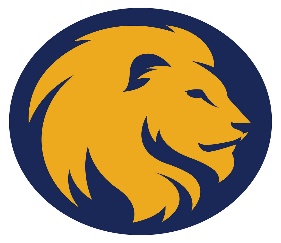                                                            Curriculum Vita Instructor: Joyce E. Kyle Miller, Associate Professor Academic Department:  Curriculum and Instruction University Address: Curriculum and InstructionEducation SouthTexas A&M University-Commerce PO Box 3011Commerce, TX 75429-3011Office Phone:  903-886-8773Texas A&M University-Commerce Mesquite Metroplex Center,2600 Motley Drive, Office 105Mesquite, Texas 75150Office Phone:  972-882-7572University Email Address: joyce.miller@tamuc.eduFaculty Web Page Address: http://faculty.tamuc.edu/jkmiller/EDUCATIONPostdoctoral StudiesUniversity of Connecticut at Storrs, Gifted Education, Graduate StudiesUniversity of North Texas, Gifted/Talented Education Endorsement, University of North   Texas, 2003PhD, University of North Texas, Denton, TexasMajor: Secondary EducationMinor: College Student Personnel AdministrationMEd., University of North Texas, Denton, Texas Major: Secondary EducationMinor: EnglishBA University of North Texas, Denton, TexasMajor: EnglishMinor: SpanishSecondary Education Teaching Certificate for Grades 6-12Texas Educator CertificationsProfessional, Secondary Spanish (Grades 6-12)Professional, Secondary English (Grades 6-12)Professional, Texas Supervisor’s Certificate (PK-12)Gifted and Talented (Grades 6-12) CertificationTEACHING EXPERIENCE2005 – Present, Associate Professor and Secondary Education Program Coordinator, Texas A&M University-Commerce, Department of Curriculum and Instruction, Texas A & M University, Commerce.2006 – 2007 Associate Professor and Assistant Department Head, Department of 	Curriculum and Instruction1983 – 2005 Associate Professor, Texas A&M University-Commerce, Department of Secondary and Higher Education, Commerce, TexasAugust, 1976 – 1983 Assistant Professor, Department of Secondary and Higher Education, Texas A & M University-Commerce, Commerce, Texas.1974 – 1976   Teaching Assistant University of North Texas, Denton, Texas, Department of Secondary Education1972 – 1974 Instructor, Arlington Independent School District, Arlington, Texas, Nichols Junior High School, English and Spanish1971 – 1972 Instructor, Brenham Independent School District, Brenham, Texas, Brenham High School, English Teacher1970 – 1971 Instructor, LaGrange Independent School District, LaGrange, Texas, Spanish Teacher, Grades K-61969- 1970 Assistant Resident Director, Kerr Hall, North Texas State University, Denton, Texas1968 - 1969 Instructor, Denton Independent School District, Denton, Texas, Strickland Junior High School, English TeacherPUBLICATIONSSCHOLARLY PUBLICATIONS: PUBLISHED REFEREED ARTICLESLewis, K. D., Dearman, C., Fugate, M., Majority, K., Miller, J. E., Troxclair, D. (2018) What the Research Says About Being Gifted in Secondary/Higher Education. TEMPO 39(3). 31-35.Miller, J.E. (2018). Tips for Teachers: Effective Programs and Practices for Gifted   Students.  TEMPO 38(4). 19-20.Miller, J. E. (2017). Tips for Teachers: Curriculum for the Gifted and Talented Student: Theme, Generalization, Topic, and Paradigm. TEMPO 38(3), 36-37.Miller, J. E., Maggio R., & Jacqueline Riley (2016). Technology Tips for Teachers: Meet TED, the Audio PowerPoint, and Skype.  TEMPO 37(1), 20-21.Miller, Joyce (2015), Kahoot and Google Digital Tools: Efficient and Effective, TEMPO,   	  Texas Association for Gifted and Talented, Austin, Texas.Edwards, R. L., Justice, M., Lester, D., & Miller, J. E. (2015, October). Recruiting and  Retention Practices for African American and Hispanic/Latino Faculty in Higher Education. International Journal of Humanities and Social Science, 5(10), 1st ser., 1-11. Miller, J. E., & Maggio, R. (2015). Tips for Teachers: Click, View, and Share: Teaching 		and Learning Tech Tools You Can Use. TEMPO, 36(3), 22-23.Miller, Joyce (2014), Web 2.0: Technology Tools to Enhance Organization and Communication, TEMPO, Texas Association for Gifted and Talented, Austin, Texas.Miller, Joyce (2013) Multiple Intelligence and Diversity, Multicultural American, Thousand Oaks, CA: SAGE Publications, Inc.Miller, Joyce (2012), Diversity Assessment Instruments, Multicultural America, Thousand Oaks, CA: SAGE Publications, Inc.Miller, J. (2010). Interview With Johnny Wells, 2009 TAGT Teacher of the Year, TEMPO, 30(3),  pp. 35-42.Miller, J. E. (2009). Advanced placement. In K. Lomotey (Ed.), Encyclopedia of african american education (1st ed. pp. 14-16). Thousand Oaks, CA: SAGE Publications, Inc.Miller, J. E. (2009) Culturally Responsive Learning Environment (CRLE) Instrument, Copyright, 2009.Miller, J. (2008). A Philosophical and practical Framework for the Identification of Gifted Culturally Diverse Learners, TEMPO, 28(2), pp. 21-24.Miller, J. E. (2008). Gifted and talented students. In N. Salkind (Ed.). Encyclopedia of educational psychology (1st ed. pp. 438-443). Thousand Oaks, CA: SAGE Publications, Inc.Miller, J. (2006). ACT-SO: A Service option for Gifted African American High School Students, TEMPO, 26(4), pp. 12-15.Miller, J. (2005). Identification of the Gifted African American Learner: An Alternative Framework, TEMPO, 25(3), pp. 12- 16.Miller, J. (1995). Effective Programs and Practices for Gifted Students. TEMPO. 15:4.Miller, J. (1995) Identifying and Serving Gifted Kindergartners. TEMPO. 15:10-11.Miller, J. and Justice, Madeline (1994). The Reform Movement and    Gifted Education: How Should Parents and Advocates for the Gifted Respond? TEMPO Texas Association for the Gifted and Talented.Miller, J. (1981). A University Gifted Education Model: The High School Academic Enrichment Program. Conference Proceedings. Texas Association for Supervision and Curriculum Development, Texas ASCD. Miller, J. (1983). Improving Instruction in the Secondary School. TASCD Monograph. Texas ASCD. Editor.Miller, J. (1981). Texas Association for Curriculum Development. Conference Proceedings. Editor.Miller, J. (1980). ET-TASCD Newsletter. Editor.Miller, J., McCabe, D.P. and Lockhart, G. (1980). A University-Wide Faculty Development Model: A Successful Approach. Staff Development: A Texas State of the Art Review, Texas Association for Supervision and Curriculum Development.SCHOLARLY PUBLICATIONS: NON-REFEREED ARTICLESMiller, J. E. (2006, January/February). The scholarship and college application process begins in middle school, Part 1. Teen Graffiti. 20.Miller, J. E. (2006, March/April). The scholarship and college application process begins in middle school, Part 2. Teen Graffiti. 22.Miller, J. E. (2006, May/June). The scholarship and college application process begins in middle school, Part 3. Teen Graffiti. 22.Miller, J. E.  (2008, March/April).  Using your discretionary time for good.Teen Graffiti. 28.Miller, J. E.  (2010, March/April). Youth saving youth. Teen Graffiti. 20, 24. Miller, J. E. (2007, May/June). Ten Steps to College Success. Teen Graffiti, 22.Miller, J. E. (2007, Spring). College Preparation Begins in Kindergarten. Teen Graffiti.PUBLICATIONS IN PROGRESSMiller, J. E. Identification of the African American Gifted Learner: We Can Surpass Ourselves. Journal of Secondary Gifted Education.Miller, J. E. Cultural diversity training in an online class format.Adult Education Quarterly.RESEARCH CURRENTLY IN PROGRESSMiller, J. E. The nature and needs of three academically talented African American student athletes.Miller, J. E. Application of a culturally responsive learning environment inventory and the academic achievement of Hispanic and African American students.Miller, J. E. The status of differentiated instruction in schools today.Miller, J.E. Application of DeBono’s six thinking hats in the analysis of discussion Posts in an online cultural diversity course.UPDATING OF GRANT APPLICATIONS IN PROGRESS:Miller, Joyce. Ethnographic research: application to the high school environment. Miller, Joyce. Characteristics and traits of the ACT-SO Gold Medalists:Follow-Up Study.Miller, Joyce. Texas Governor’s School Grant Proposal (revamp and submit to another agency.).Miller, Joyce. Garland ISD and Garland NAACP EXCEL Awards: Follow-up Study.RESEARCH GRANTS AND AWARDSFaculty Development Grant, Texas A&M University-Commerce,$1600.00.  (Funded), 2015.Faculty Development Grant, Texas A&M University Commerce, 2017, $1000 (Funded).Hispanic Learner Institute, Phi Delta Kappa, $1500.00.  (Funded), 2011Ethnographic research: application to the high school environment. Interdisciplinary Research Incentive Pre-proposal submitted to the Graduate School, Not Funded, 2009The Woodrow Wilson Foundation National Fellowship Foundation, Woodrow Wilson Rockefeller Brothers Fund Fellowship for Aspiring Teachers of Color Program (Contributed to writing of the proposal, Not Funded), 2009.Texas Governor’s School Grant Proposal (attended meetings and participated in The writing and providing of written reviews of the TGS grant which was finalized by Deborah Porter and submitted to the Coordinating Board,  2008 – Not Funded.TAMU-C Provost’s Office, Hispanic Gifted Conference, $2500.00, 2008, (Funded)January, Lyles Mathematics and Technology Scholars (MATS) Program. Grant Application submitted to the Beaumont Foundation for Fifteen (15) laptop computers and data projector with training provided by Texas A&M Commerce, the Garland NAACP, the Garland Association for Hispanic Affairs, and Raytheon. Grant Application was selected to advance to the application phase.  Not Funded, 2005.TAMU-C Office of Advancement, Arts and Sciences,Business, Education and Human Services, Middle and High School Student Workshop.$1500, 2005.  ACT-SO Enrichment Workshops, State Farm Insurance Companies, $2500.00. Funded.   2004. ACT-SO  Wal-Mart Community Grant. $1000.00. 2004. Funded.Verizon Back to School/Stay in School (BTS/SIS) Grant  $5,000.00 Grant provided Twenty (20) Skills Tutor Modules and Training provided for students and Teachers at Lyles Middle School, Garland ISD, Garland, Texas, 2004.Project SEEDS (Supporting Ethnic and Economically Disadvantaged Students), a Jacob Javitts Grant with Garland ISD, Not Funded.Computing and Technology Scholars (CATS), a demonstration project to increase the participation of African American high school students in computing disciplines and to encourage greater numbers to consider undergraduate majors in computing and information technology (IT).  NSF Grant Proposal Submitted with Linda Morales and Debbi Howard, Computer Science, TAMU-C.  Not Funded.ACT-SO TAMU-C Mini Grant to study the Characteristics and Traits of 2001 ACT-SO Gold Medalists, $400.00.  Funded.Meadows Foundation Grant, High School Academic Enrichment Program, $26,000.00. Funded, 1982, 1983.REVIEWER  Child and Adolescent Development, Pearson’s Publications, 2015.Texas Public School Administration and Organization, 12th Edition, James Vornberg, Editor, Served as a reviewer for a chapter from this book.TAGT Editorial Board Reviewer, Served as a reviewer, reading manuscripts and	Providing written reviews, 1996 - PresentReviewer for Catholic Education: A Journal of Inquiry and Practice, 2012Philosophical Documents in Education, Provided a review of this philosophy text for Pearson’s Publications.National Association for Gifted Children (NAGC), Research and Evaluation Network’s 2012 Graduate Student Research Gala, Manuscript Reviewer. 2012.PRESENTATIONSMiller, J.E. (November, 2018).  Strategies to Affirm Students of Color and the 	Impact on the Teacher. National Council for Teachers of English, NCTE, 	Houston, Texas.Miller, J. E.  and Gang, Isaac. (November, 2018). Computational Thinking for the GT      Student:  The Joys and the Agony. National Association for Gifted Student, NAGC 65th Annual Convention, Minneapolis, Minnesota.Miler, J. E. Beard, Cheryl and Leal, Jennifer. (November, 2018). The Growth and Development of Two GT Programs:   Successes and Challenges. Texas Association for the Gifted and Talented, TAGT Annual Conference, giftED18, Fort Worth, Texas.Miller, J. E. Gang, Isaac, and Byrnes, Julie.  (November, 2018). Computational Thinking with Application to the Gifted and Talented Education Classroom. Texas  Association for the Gifted and Talented, TAGT Annual Conference GiftED18, Fort Worth, Texas.Gang, Isaac, Miller, J.E. (2018). Computational Thinking With Every Student, in Every	Subject, at Every Grade Level. State Conference of the Texas ASCD. Horseshoe	Bay, Texas.Miller, J. E. (October, 2018). Computational Thinking: A “Taste of Home” for the Gifted Student, Kansas Association for the Gifted, Talented and Creative. 40th Anniversary, Emporia State University, Emporia, Kansas.Miller, J. E.  and Gang, Isaac. July, 2018). Computational Thinking. Professional  Development Day, Texas A&M University Commerce. Mesquite Metropex Center, Mesquite, Texas.Miller, J. E.  and Gang, Isaac. (June, 2018). Computational Thinking: Interdisciplinary Curricular Applications. Transforming Curriculum With Technology, Ignite18, Texas ASCD. Irving, Texas.Miller, J. E. (April, 2018). Teacher Attitudes Toward the Gifted and Talented: Implications For Professional Development and Teacher Education. 15th Annual Research Conference: Education Today: Trends and Research, Lamar University, Beaumont, Texas.Lewis, Katie, Troxclair, Debbie, Miller, J. E., Voss, Marcy, et.al.  (April, 2018). Diving Deeper, Research Update “Equity and Access: Fair Outcomes, Treatment, and    Opportunities” for the Gifted.  TAGT  Leadership Conference, Plano, Texas.Miller, J. E. (November, 2017). Shining the Light on Gifted Children by Using 	Technology in Online Teacher Training and Development.  Conference of the 	National Association for Gifted Children, NAGC, Charlotte, North Carolina.Miller, J. E. (November, 2017). Personalizing Online Professional Development for Gifted Educators, National Association for Gifted Children. 64th Annual Convention,   Charlotte, North Carolina.Miller, J. E. (July, 2017). Ignite the Spark; Fuel the Fire: Impactful Service, AuthenticProfessorship.  22nd Biennial World Conference, World Council for Gifted and Talented Children, University of New South Wales, Sydney, Australia.Miller, J. E. (July, 2017). An Analysis of Student to Student Discussion Posts in an Online Graduate Gifted Education Class. 22nd Biennial World Conference. World Council for Gifted and Talented Children. University of New South Wales, Sydney, Australia.Miller, J. E. (November, 2017). Themes and Generalizations: Creating A Qualitatively Differentiated Curriculum. Texas Association for the Gifted and Talented, TAGT GiftEd17, Houston, Texas. Dearman, Christina, Kathryn Schaeffer, Miller, J.E. (April, 2017). Diving Deeper: Research Update, On Social & Emotional Needs of the Gifted. Texas Association for the Gifted and Talented. TAGT Leadership Conference, Houston, Texas. March, J. E. (March, 2017). Qualitative Analysis of Online Discussion Prompts in a Graduate GT Course.  14th Annual Research Conference: Education Today: Trends and Research, Lamar University, Beaumont, Texas. Austin, Texas.Miller, J. E. (March, 2017). Energize, Educate, Empower, and Online Instruction. Texas 	Black Personnel in Higher Education 44th Annual State Conference.  Austin, Texas.Miller, Joyce E. Kyle. (March, 2016) Study and Analysis of an Online Gifted Education         	Graduate Course Taught from 2006 – 2013. 13th Annual Research Conference:       	 Education Today: Trends and Research. Lamar University, Beaumont, Texas.Dearman, Christina, Kathryn Schaeffer, Miller, Joyce E. Kyle Miller. (April, 2016).Diving Deeper: Program Options and Design. Texas Association for the Gifted and Talented, TAGT Leadership Conference, Austin, Texas.Miller, Joyce E. Kyle Miller. (October, 2016). The Application of Edward DeBono’s SixThinking Hats in Crafting Discussion Prompts and Designing Class Projects and Activities in an Online Graduate Course. International Conference of the Center for Scholastic Inquiry. Phoenix, Arizona.Miller, Joyce E. Kyle Miller. (November, 2016). Moving to the Next Level withAppropriate Themes and Generalizations. State Conference of the Texas Association for the Gifted and Talented. Dallas, Texas.Dearman, Christina, Kathryn Schaeffer, Debbie Troxclair, Katie Drake, Miller, Joyce E.Kyle Miller. (November, 2016).   Diving Deeper: What We Can’t Ignore: Research Update on the Socio-Emotional Needs of the Gifted. State Conference of the Texas Association for the Gifted and Talented, Dallas, Texas.Dearman, Christina, Kathryn Schaeffer, and Miller, Joyce,  (April 13- 14, 2015). “DivingDeeper: Underrepresented Populations,” Texas Association for the Gifted and Talented, TAGT Leadership Conference, Austin, Texas,.  Miller, J. E.  (May, 2015). The Gifted Learner: Addressing Social and Emotional Needs. 		Bill Martin Symposium, Texas A&M Commerce, Commerce, TexasMiller, J. E. (August, 2015. A Qualitative Analysis of Discussion Prompts and                 Discussion Posts in an Online Graduate Gifted Education Course, World Council              for Gifted and Talented Children, World Conference for Gifted and Talented              Children, Odense, Denmark.Miller, J. E. (August, 2015).  Socio-Emotional Needs of the Gifted and Its Impact on the              4 C’s, Region 3 Summer Gifted Conference, Region 3 Education Service Center,              Victoria, Texas.Miller, J. E., (June 28, 2014). ASCD Conference on Teaching Excellence: A Responsive 	Learning Environment for African American and Hispanic Learners.  Association 		For Supervision and Curriculum Development, Grapevine, Texas.Miller, J. E., (June 27, 2014).  A Culturally Responsive Learning Environment for and 	African American and Hispanic Learners. Texas Science Education Leadership	Association, Fort Worth, Texas.Miller, J. E., (May, 2014), Above and Beyond: Addressing the Socio-Emotional Need of 	The Gifted and Talented, Bill Martin Symposium, Texas A&M Commerce, 	Commerce, Texas.Govan, Charissa and J. E. Miller, (April 14-15, 2014). Exploring the Underachievement of Elementary Gifted Students: Analysis of Classroom Achievement and Standardized Test Performance, Texas Association for Gifted and Talented, Leadership Conference, TAGT, Austin, Texas..Miller, J. E., (April 14 – 15, 2014), Priming the Pump for Legitimate Teacher and 	Student Action Research, Texas Association for Gifted and Talented Leadership 	Conference, Austin, Texas.Conroy-Beam, Teddi and J. E. Miller, (April 14 -15, 2014), What Works: Identifying	Populations of Underrepresented Gifted Students, Texas Association for Gifted	And Talented Leadership Conference, TAGT, Austin, Texas.Miller, J. E., (April 10, 2014), Crafting Discussion Prompts and Promoting Critical and Reflective Thinking in an Online Class, 7th Annual Emerging Technologies for Online Learning International Symposium, Sloan-C 7th Annual Sloan Consortium International Symposium, Dallas, Texas.Govan, Charissa and J. E. Miller, (August 10-14, 2013). Exploring the Underachievement Of Elementary Gifted Students: Analysis of Classroom Achievement and Standardized Test Performance, 20th Biennial World Conference, World Council for Gifted and Talented Children, Louisville, Kentucky.Miller, J. E., (December 4-6, 2013).  Professional Development and Gifted Minority	Students: A District/University Partnership Progress Report, Houston, Texas.Miller, J. E., (May, 2013). The Underachieving Gifted Student, Bill Martin Symposium	TAMUC, Commerce, Texas.Miller, J. E. (April, 2013). The high potential black male student. TAGT Leadership 	Conference, Texas Association for the Gifted and Talented, Austin, Texas.Miller, J. E. (August, 2015). “A Qualitative Analysis of Discussion Prompts and Discussion Posts in an Online Graduate Gifted Education Course,” World Conference for Gifted and Talented Children, World Council for Gifted And Talented Children, Odense, Denmark.Dearman, Christina, Kathryn Schaeffer, and Miller, Joyce, (April 13- 14, 2015). “Diving Deeper: Underrepresented Populations,” Texas Association for the Gifted and Talented, TAGT Leadership Conference, Austin, Texas.Miller, J. E.  (May, 2015). The Gifted Learner: Addressing Social and Emotional Needs.Bill Martin Symposium, Texas A&M Commerce, Commerce, TexasMiller, J. E., Johnson, N., and Sotelo, Reyna. (June 28, 2014). ASCD Conference on Teaching Excellence: A Responsive Learning Environment for African American and Hispanic Learners. Association For Supervision and Curriculum Development, Grapevine, Texas.Miller, J. E. and Sotelo, Reyna. (June 27, 2014). A Culturally Responsive Learning Environment for and African American and Hispanic Learners. Texas Science Education Leadership Association, Fort Worth, Texas.Miller, J. E. Gifted All Over the World: The World Council for Gifted and Talented Children. Conference of the Texas Association for the Gifted and Talented. Fort	Worth, Texas.Miller, J. E., Ferris, Laila, and Hunt, Jerusha (2014) Dual Language Programs in Texas. Texas Association for the Gifted and Talented. State Conference. Fort Worth,	Texas.Miller, J. E., (May, 2014), Above and Beyond: Addressing the Socio-Emotional Need of The Gifted and Talented,  Bill Martin Symposium, Texas A&M Commerce, Commerce, Texas.Govan, Charissa and J. E. Miller, (April 14-15, 2014). Exploring the Underachievement of Elementary Gifted Students: Analysis of Classroom Achievement and Standardized Test Performance, Texas Association for GiftedAnd Talented Leadership Conference, TAGT, Austin, Texas.Miller, J. E., (April 14 – 15, 2014), Priming the Pump for Legitimate Teacher and Student Action Research, Texas Association for Gifted and Talented Leadership Conference, Austin, Texas.Conroy-Beam, Teddi, Treadwell, Linda, Clark, Mary and J. E. Miller, (April 14 -15, 	What Works: Identifying Population of Underrepresented Gifted Students, Texas 	Association for the Gifted and Talented. Fort Worth, Texas.	  Miller, J. E., (April 10, 2014), Crafting Discussion Prompts and Promoting Critical and Reflective Thinking in an Online Class, 7th Annual Emerging Technologies for Online Learning International Symposium, Sloan-C 7th Annual Sloan Consortium International Symposium, Dallas, Texas.Govan, Charissa and J. E. Miller, (August 10-14, 2013). Exploring the Underachievement of Elementary Gifted Students: Analysis of Classroom Achievement and Standardized Test Performance, 20th Biennial World Conference of theWorld Council for Gifted and Talented Children, Louisville, Kentucky.Miller, J. E., (December 4-6, 2013). Professional Development and Gifted Minority Students: A District/University Partnership Progress Report, Houston, Texas.Miller, J. E., (May, 2013), The Underachieving Gifted Student, Bill Martin Symposium TAMUC, Commerce, Texas.Miller, J. E., (June 5-6, 2012).  Cultural Diversity Training in an Online Class Format. 24th   Annual Conference, Ethnographic and Qualitative Research Conference, Cedarville, Ohio.Miller, J. E., (November 29-30, 2012) Building Connections: Empowering Parents and Teachers in Preparing Students for College, Dallas, TexasMiller, J. E., (April 2-3, 2012), High Potential African American Students, TAGT TAGT Leadership Conference.Miller,  J. E.,  (April 2-3, 2012), Parent Advocacy and the Culturally Different GT Learner, TAGT Leadership Conference, Austin, Texas.Miller, J. E., (May 6, 2011). Teaching Gifted Students : Lifting Minds and Thinking Toward the Gestalt, 7th Annual Bill Martin, Jr Memorial Symposium, Commerce, Texas.Miller, J. E., (February 17-20, 2010). A Qualitative Analysis of Discussion in an Online Course. Southwest Educational Research Association 33rd Annual Meeting, New Orleans, Louisiana.Miller, J. E., (November 10-12, 2010). Dual Language Programs in Texas: A Panel Discussion. Texas Association for the Gifted and Talented, Annual State Conference. Fort Worth, Texas.Miller, J. E., (March 26-27, 2009). The Effectiveness of an Online Gifted Education Course. Education Today: Trends and Research. 6th Annual Education Research Conference, Lamar University, Beaumont, Texas.Miller, J. E., (June 5-6, 2009).  Cultural Diversity Training in an Online Class Format. 21st Annual Conference, Ethnographic and Qualitative Research Conference, Cedarville, Ohio.Miller, J. E., (March 27 – 28, 2009). The Effect of a Web-Enhanced and a Web-Based Cultural Diversity Graduate Class on Perceptions of In-Service Teachers.   The Texas Chapter of the National Association for Multicultural Education, 8th Annual Region 6 Texas NAME Conference, Prairie View A&M University, Prairie View Texas.Miller, J. E., (December 2-4, 2009). Supporting the Needs of the Gifted English Language Learner and the Culturally Diverse Learner. Professional Development Conference, Texas Association for the Gifted and Talented, Houston, Texas.Miller, J. E., (December 2 -4, 2009). ACT-SO: Afro-Academic, Cultural, Technological, Scientific Olympics. Professional Development Conference, Texas Association for the Gifted and Talented, Houston, Texas.Miller, J. E., (December 2-4, 2009). Qualitative Research: Developing and Teaching Online Classes in Gifted Education.  Professional Development Conference, Texas Association for the Gifted and Talented, Houston, Texas.Miller, J. E. (March 6-8, 2008). Inspiring, Education, and Nurturing theAfrican American Gifted Learner. State Conference of the Texas Alliance of Black School Educators, Galveston, Texas.Miller, J. E., (November, 2008), Status of Gifted Education in Texas: A Research Study Conducted by the TAGT Research Division.Miller, J. E., (November 12-14, 2008), Social and Emotional Dynamics of theGifted African American Learner. Professional Development Conference of theTexas Association for the Gifted and Talented, Dallas, Texas.Miller, J. E., (November 14-16, 2007), Identifying and Meeting the Needs of the African American Gifted Learner.  TAGT Annual Professional Development Conference for Educators and Parents, Houston, Texas.Miller, J. E., (November 2-5, 2005). Curriculum and Instructional Strategies for the Gifted. Annual Professional Development Conference for Educators and Parents, TAGT State Conference, San Antonio, Texas.Miller, J. E., (November 2-5, 2005). The Model UN: A Curricular ApproachFor the Gifted Student. Annual Professional Development Conference for Educators and Parents, TAGT State Conference, San Antonio, Texas.Miller, J. E., (November 2-5, 2005). Identification and the African American Gifted Student. Annual Professional Development Conference for Educators and Parents, TAGT State Conference, San Antonio, Texas.INSERVICE PRESENTATIONS :Miller, J. E. (October 12, 2018). Promotional Opportunities in Teacher Education: There is Room at the Top.  Career and Technical Education Staff Development. Gilbreath-Reed Career and Technical Center - Garland ISD Garland ISD.Miller, J. E. (October 31, 2015), Differentiation and Strategies for Gifted and Talented Students, Garland Independent School District, Garland, Texas.Miller, Joyce, (February, 2012, February, 2013, March, 2014), Meeting the Needs of the Culturally Different Gifted Learner, Rockwall Independent School District.Miller, Joyce, (January, 2007). GT Update: Creating Culturally Responsive Gifted        Atlanta ISD,  Region 7 Education Service Center.Miller, Joyce, (March, 2007). GT Update: Creating Culturally Responsive GT Curriculum. Region 8 Education Service Center.Miller, Joyce, (2006- 2007), GT Update: Creating Culturally Responsive GT Curriculum, Region 8 Education Service Center.Miller, Joyce, (November, 2007), The Social and emotional Needs of the Gifted African American Learner, Region X Education Service Center.Miller, Joyce, (October, 2006). Nature and Needs of African American GT Students And African American Parent Advocacy. Fort Bend ISD, Fort Bend, Texas.Miller, Joyce, (November, 2006). GT Update: Creating Culturally Responsive GT Curriculum. Winfield ISD, Region 7 Education Service Center.Miller, Joyce, (February, 2005). The African American Gifted: Current Research and Best Practices, Region X Education Service Center, TAMU-C Mesquite Metroplex   Center.Miller, Joyce, (2005- Present).  The Underachieving Gifted Learner, Garland Independent School District, Gifted and Talented Education Department, Inservice PresentationsMiller, Joyce, (Fall, 2005), Gifted Teacher Training. Education Service Center. Region 8 and Region 10.Miller, Joyce, (June, 2005), Gifted/Talented Curriculum Writing Project for Elementary And Middle Schools.INVITED PRESENTATIONS:Miller, J. E. (October 12, 2018). Promotional Opportunities in Teacher Education: There is             Room at the Top.  Career and Technical Education Staff Development. Gilbreath-Reed Career and Technical Center - Garland ISD Garland ISD.Miller, J.E., (August 18, 2015) Socio-Emotional Need of the Gifted and It’s  Impact on the 4 C’s Region 3 Education Service Center, Victoria, Texas.Miller, J. E., (March 29-30, 2010). Creating A Culturally Responsive Learning Environment. Texas Association for the Gifted and Talented, Leadership Conference, Austin, Texas.Miller, J. E., (May, 2010). Cultural Diversity for Culturally Competent Teachers. 6th Annual Bill Martin Jr. Memorial Symposium, Commerce, Texas.Miller, J. E., (March 30 – 31, 2009). Retention of ELL and Low SES Students. Texas Association for the Gifted and Talented, Leadership Conference, Austin, Texas.Miller, J. E., (March 31 – April 1, 2008). A Philosophical and Practical Framework for The Identification of Gifted Culturally Different Learners, TAGT Leadership Conference, Austin, Texas.Miller, J. E., (March, 2008), Inspiring, Educating, Nurturing African American GiftedLearners, State Conference of the Texas Association of Black School Educators, Galveston, Texas.Miller, J. E., (February 26, 2007).  African American Literature. Small Schools Conference, Region VII. Kilgore, Texas.Miller, J. E., (March 30 -31, 2006). Solutions to the Challenges of the Dual Language- Multicultural Educator. TAGT Leadership Conference, Austin, Texas.SERVICE InternationalElected USA Delegate, World Conference for the Gifted and Talented, August, 2013.Professional Presentations, Odense, Denmark, 2015, Sydney, Australia, 2017.State ServicePopulation Education Facilitator Training Institute, Texas State University, San Marcos, September, 2014.Texas State ACT-SO Chairperson, NAACP Texas State ConferenceTAGT Policy and Planning Committee Chairperson.Research Division, Chairperson, TAGT. 2014 -2015Research Division, Vice Chair, TAGT, 2013 – 2014Dual Language/Multicultural Division, Past Chairperson, TAGT 2010 TAGT Dual Language/Multicultural Division, Chairperson, 2009  Texas State Board of Educator Certification (SBEC), Gifted and Talented Supplemental Certificate Standards Setting Committee member, September, 2006.TAGT Editorial Board Member, 1996 – PresentTexas Commissioner’s Advisory Council for Gifted Education, Member, 1997 – 2005, Texas Education AgencyTAGT State Conference Local Arrangements Committee, Conference Scholars Coordinator, Dallas, Texas, 2005.TAGT, Board Member, 1996 – 1997TAGT, Board Member, University Representative, 2013- Present TAGT, Board Member, Elected Secretary, 2016- PresentCollege and Career Readiness Initiative (CCRI), 2009 – 2013The College & Career Readiness Initiative Faculty Collaborative is a P–16 initiative that seeks to engage faculty members from Texas universities that offer teacher education programs. The collaborative supports efforts to improve the college and work force readiness of Texas students through the improved preparation of  teacher candidates. The overall goals of the symposia are to:1. Provide university faculty with the latest information regarding implementation of the College & Career Readiness Standards.2. Provide opportunities for faculty members to seek clarification regarding implementation issues.3. Facilitate the development of an action plan to support implementation of the College & Career Readiness Standards at each campus.CCRI Committee Membership:Cross-Disciplinary Literacy Leadership TeamCCRI Advisory CommitteeCEPAL (Center for the Development and Study of Effective Pedagogy for Learners of African Descent, Member, Texas Southern University, 2003- 2005.Regional ServiceAdvancED , Southern Association Accreditation Team Member, served as a team member, chaired the Curriculum Committee for the following high schools:Dallas ISD, Booker T. Washington High School for the Performing and Visual Arts, Spring, 2006.Dallas ISD, Skyline High School, QAR Team Curriculum Chair, Spring, 2007. Dallas ISD, Molina High School, QAR Team Curriculum Chair, Spring, 2007. Irving, Islamic High School of Irving, Fall, 2013Rockwall ISD, Rockwall-Heath High School, Fall, 2013 Momentous Institute, Dallas, Texas, February 19-20, 2015Dr. Miller has complete AdvancED Chair training and has served on Southern Association Accreditation teams since 2000. Dr. Miller is certified to conduct classroom observations using the AdvancED Effective Learning Environments Observation Tool. SACS, Quality Assurance Review Team Chair Training, Austin, October, 2007, 2012.University ServiceFaculty Senate, Curriculum Committee, 2013 - PresentTenure and Promotion Committee, Chair, COEHS, 2014 – 2015Tenure and Promotion Committee, COEHS, 2012 - 2013 University Academic Appeals Committee, Several yearsUniversity Faculty Development Committee, 2013-2016Member, Search Committee, Spanish, Department of Literature and Languages,TAMUC, 2014125 Year Celebration Academic Committee, TAMUC, 2014 SLOs Workshop, TAMUCStrategic Plan Diversity, Presentation, Dr. Edward RomeroAcademic and Student Affairs Technology Committee, 2014- Graduate Council, Member, 2010 - 2012Committee on Faculty, Research, and Instruction Graduate Faculty, Research & Instruction CommitteeInstitutional Effectiveness Administrative Committee, 2011- Commencement Committee, 2009, 2014Doctoral Roundtable, 2009University Hearing Committee, 2010Faculty Development Leave Committee, 2004-2009 Department ServiceCo-Chair, Alumni Ambassador ForumProgram Coordinator, Secondary Education Program C&I Doctoral Degree Plan DevelopmentSearch Committee Member, Secondary Education STEM, Spring, 2014Doctoral  Admissions Committee, 2010, SummerSearch Committee Member, Pat Reece’s position, 2010, SpringAnnual Evaluation Form -Sub-Committee on the Teaching Section, 2009Graduate Orientation, Assist Dr. Barbara Hammack, 2007 - present Secondary Education Graduate Program, Co-Coordinator, 2006- PresentSHED Department, Endorsement, Certificates, Grants Committee, Chair Doctoral AdviseesDoctoral Committee Chair Lucy Houston, Curriculum and Instruction  Marcus Johnson, Curriculum and InstructionReyna Sotelo, Curriculum and Instruction, Graduated Nicole Frazier Johnson, Curriculum and Instruction, Graduated Charissa Govan, Curriculum and Instruction, GraduatedJames Russell, Department of SHED, 2006Belvia Moody, Department of SHED, GraduatedJackie Washington, Department of SHED, GraduatedLarry Anderson, Department of SHED, GraduatedSuzanne Jones, Curriculum and Instruction, GraduatedJeffery Watson, Department of SHED, GraduatedCarol Francois, Department of SHED, GraduatedJennifer Stamper, Department of SHED, GraduatedLarry Evans, Department of SHED, Graduated Anita Armstrong, Department of SHED, GraduatedEdward Richards, Department of SHED, Graduated     		  Kyle Klabenes, Department of SHED, GraduatedMadeline Justice, Department of SHED, GraduatedLisa Spradley, Department of SHED, GraduatedE. R. Bellman, Department of SHED, GraduatedCindy Cummins, Department of SHED, GraduatedJoyce Powell, Department of SHED, GraduatedWilliam Humbert, Department of SHED, GraduatedCharles Dale, Department of SHED, GraduatedSharon Feaster, Department of SHED, Graduated	Betty Anderson, Department of SHED, GraduatedLouise Land, Department of SHED, GraduatedDoctoral Committee MembershipRhonda Pickup, Curriculum and Instruction, Graduated 2018Javetta Roberson, Educational Leadership, 2018Remelle L. Edwards, Educational Leadership 2015Tracy L. Tolbert, Educational Leadership, Defended, 2015Kristen Fannin, Educational Leadership, Graduated, 2013 Esther Robinson, Educational Leadership, Proposed, 2015 Dawn Harris, Educational Leadership, Proposal Defense, 2015Cheryl Urbanovsky, Educational Leadership, Proposal Defense, 2015Local Community ServiceMLK Speaker, Hunt County African American Leadership Conference, 12th Annual Awards Ceremony, Commerce, Texas,  January, 2019Skyline High School Career Day, 2017Garland NAACP/Garland ISD MultiEthnic Committee Member, 2015- PresentW. E. Greiner’s 4th Annual College and Career Day, Dallas ISD, Dallas, Texas, 2007District Academic Decathlon, Interview Judge, 2006 – 2015Senior Awards Day Presenter at South Garland High School and Naaman Forest High School, Garland ISD, Garland, Texas, 2010.Middle School TAG: Independent Study Fair, Pearl C. Anderson Middle Learning Center, Dallas Independent School District Competition, 2006 AJX Foundation Scholarship Committee, Member, 2006 – 2014Garland NAACP, Education Chair, 1996 – PresentACT-SO Garland (Afro Academic, Cultural, Technological, Scientific Olympics Scholarship Chair, 1997 – PresentGarland NAACP Youth Council Youth Advisor, 2000 – PresentMt. Hebron Christian Academy, Curriculum/Staff Development Committee ChairGoldie Locke EXCEL AWARDS Program, Chairperson, Annually, Certificates and trophies are given to 5th graders and Middle School Students who are selected by Principals in the Garland ISD, 1996-Present.Creative ActivitiesMiddle School and High School Students Academic Enrichment Workshop, 2000 – PresentDeveloped and implemented and secured funding for workshops that are held twiceeach year. This program is designed for gifted and talented and advanced learners who are invited to participate in Saturday seminars each semester. Workshops are conducted by A&M Commerce faculty, staff,  graduate students and other professionals. The seminars bring 100-150 students to the Mesquite Metroplex Center.  Graduate students enrolled in graduate gifted/talented courses are invited to assist with the event.SAT Practice Test Workshops, 8th Grade -12th   Mesquite, Garland and Surrounding Communities, 2010 – PresentCollege Tours, (9th – 12th grades, Texas, Louisiana, Oklahoma, Arkansas, Mississippi Colleges and  UniversitiesCollege Tours K - Grade 6, Richland College and other local colleges and universities SELECTED PROFESSIONAL DEVELOPMENT ATTENDEDTexas Association for the Gifted and Talented, State Conference, November, 2016, Dallas.ESSA: Measuring Student Success Through Multi-metric Accountability, ASCD Webinar, June, 2016.Disrupting Poverty: Creating a Poverty Literate Culture for Student Success, ASCD Webinar, March, 2016.ESSA: The Good and the Bad About Testing, ASCD Webinar, May, 2016.ESSA: Meeting Students’ Needs Under Title IV, ASCD Webinar, August, 2016.The Power of the Adolescent Brain: Strategies for Middle and High School Educators, ASCD Webinar, August, 2016.Attended the Learning Roundtable - Educating the Children of Poverty, State Board of Education and Texas Commissioner of Education, Exploring   ways to transform high-poverty schools into high-performing schools.  September, 2015.  Making SEL Meaningful, Measurable, and Achievable Under ESSA, WebinarTexas Association for Supervision and Curriculum Development, State Conference attendance, October, 2015, Dallas, TexasCenter for Faculty Excellence & Innovation, 2015  Faculty LED: 10 Ways to Engage Students in 20 Minutes What are the Communication ‘Musts’ in an Online ClassFaculty LED: Designing Meaningful Discussions for Research Methods Courses Faculty LED: Using Adobe Connect for Community Learning and Assessment Faculty Service OpportunitiesEncouraging Learner Interaction by Asking QuestionsQuality Matters Standards for Effective Online & Blended Course Design Developing Your SyllabusFaculty LED: Using the Personalized System of Instruction to Teach Online ContentMultimedia Content Development: Camtasia Resources & Tools for ScholarshipFall   Ethics, 2015Fall  Required Emergency Alert System Notification, 2015.Protection of Human Subjects Workshop, 2014IRB Training, 2013Strategic Plan for Diversity, TAMUC, 2014Universal Accessibility for Online Courses, Faculty Center, TAMUC, 2014 Media Capture With Camtasia, Faculty Center, TAMUC, 2014Quality Matters Standards, Faculty Center, TAMUC 2012, AdvancED Quality Assurance Review Chair Training, 2014Participated in LISTO Project Professional Development, Teaching Els, 2005 Disciplinary Literacy for Success in College and Careers College and Career Readiness Initiative: English/Language Arts Faculty Collaborative, 2010, September 16-17Marc Prensky: Teaching Digital Natives—Partnering for Real Learning, Meadows Principal Improvement Program. A&M Commerce. 2010eFaculty Connect: Course Showcase & Roundtable Discussions, SRSC, Innvoations A,    Commerce, 2010Working with At- Risk Students and Their Parents: Drugs, Crime and Behavioral Issues, Meadows Principal Improvement Program A&M Commerce, 2009Effective Communications in the Online Classroom, TTVN network in EdSouth 101, 2009.Class Live Pro Webinar, Faculty Training, Fall, 2009.How Leadership Influences Student Learning, Meadows Principal Improvement Program.       A&M Commerce, Kenneth Leithwood, 2009, February.Bill Martin, Jr. Symposium, Jane Yolen, Commerce, Texas, 2009AdvancED Quality Assurance Review Chair TrainingHeroes, Meadows Principal Improvement Program.  Texas A&M Commerce. 2008, April, Ron Jackson.Technology Training and training for Instructional Improvement Completed: Class Live Pro, The Jing Project,  Podcasts, Ethics and Plagiarism,  2008-2009.Technology Transfer in the A&M System: From Discovery to Commercialization. Commerce, 2008, September.What Great Principals Do Differently.  Meadows Principal Improvement Program, Texas   A&M Commerce, December, Todd Whitaker, 2007.Technology Session  IPods, MP3, WIKKIs, Blogs, Bill Martin, Jr Symposium, 2007,  May.AWARDS, HONORSProfessor of the Year, Texas A&M University-Commerce, 4th Annual Dan and Jalinna Jones Education Awards Ceremony, Hunt/Hopkins County African American Leadership Conference, Kappa Alpha Psi Fraternity, Inc, Delta Sigma Theta Sorority, Inc., 2015Educator of the Year Award, National Association of Negro Business and Professional Women’s Clubs, Inc., Garland Club. 2014.Volunteer of the Year Award, National Council of Negro Women, Inc., Minnie Goodlow Page Section. 2012.Professional Woman Award, National Association of Negro Business and Professional Women’s Club, Inc., Selected by the South Dallas Negro Business and Professional Women’s Club. 2005.Trailblazer Award. South Dallas Negro Business and Professional Women’s Club. 2005.21st Century’s Most Promising Leader, Urban League Guild of Greater Dallas and North Central Texas. 2005Clara Luper Advisor of the Year. Southwest Region VI, NAACP Youth & College Division, 2004, 2005, 2012Outstanding Achievements in the Community, National Women of Achievement, Inc.  Dallas Chapter. 2003.Service Key Award, Phi Delta Kappa, 2003.D. Edwin Johnson Service Award, 2003.NAACP Texas State Conference, Torchbearer Award, 2003.NAACP Garland, President’s Award, 2000.Mt. Hebron Baptist Church, Volunteer Service Award. 2000.Lydia Award, 2000.Founding Member, Negro Business and Professional Women’s Club, Garland Club.Past Board Member, Texas ASCD, Member. 1976 – PresentPresident, Phi Delta Kappa, Texas A&M University Commerce Chapter.Outstanding Community Service Award, KRLD NEWS Radio 1080. 1997Educator of the Year Award. NAACP Garland. 1998.Academic Award, D. Edwin Johnson, 1998.